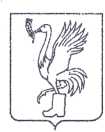 СОВЕТ ДЕПУТАТОВТАЛДОМСКОГО ГОРОДСКОГО ОКРУГА МОСКОВСКОЙ ОБЛАСТИ141900, г. Талдом, пл. К. Маркса, 12                                                          тел. 8-(49620)-6-35-61; т/ф 8-(49620)-3-33-29 Р Е Ш Е Н И Еот __29 октября____  2020 г.                                                                 №  82┌                                                      ┐    О внесении дополнений в решение Советадепутатов Талдомского городского округа Московской области  от 30.04.2020 г. № 27«Об утверждении Положения о порядке и условияхприватизации имущества, находящегося в собственностиТалдомского городского округа Московской области»              На основании Федерального закона от 06.10.2003 года № 131-ФЗ «Об общих принципах организации местного самоуправления в Российской Федерации», Закона Московской области от 28.05.2018 года  № 70/2018-ОЗ «Об организации местного самоуправления на территории Талдомского муниципального района», Устава Талдомского городского округа Московской области зарегистрированного в Управлении Министерства юстиции Российской Федерации по Московской области 24.12.2018 года  № RU 503650002018001, протеста Талдомской городской прокуратуры от 07.10.2020 года № 07-17-2020, Совет депутатов Талдомского городского округа Московской областиРЕШИЛ: Внести дополнение в решение Совета депутатов Талдомского городского округа от 30.04.2020 г. № 27 «Об утверждении Положения о порядке и условиях приватизации имущества, находящегося в собственности Талдомского городского округа Московской области» и дополнить пунктом 1.1. «Решение Совета депутатов городского поселения Запрудня Талдомского района Московской области № 42 от 24.07.2014 г., Решение Совета депутатов городского поселения Талдом Московской области  № 01-04/66 от 30.12.2015 г., Решение Совета депутатов городского поселения Вербилки Талдомского муниципального района № 29/8 от 08.06.2006 г. - признать утратившими силу». Опубликовать настоящее решение в общественно-политической газете Талдомского городского округа «Заря».Контроль за выполнением настоящего решения, возложить на председателя Совета депутатов Талдомского городского округа Московской области Аникеева М.И.Председатель Совета депутатов  Талдомского городского округа                                                                          М.И. Аникеев Временно исполняющий полномочияглавы Талдомского городского округа                                                             Ю.В. Крупенин 